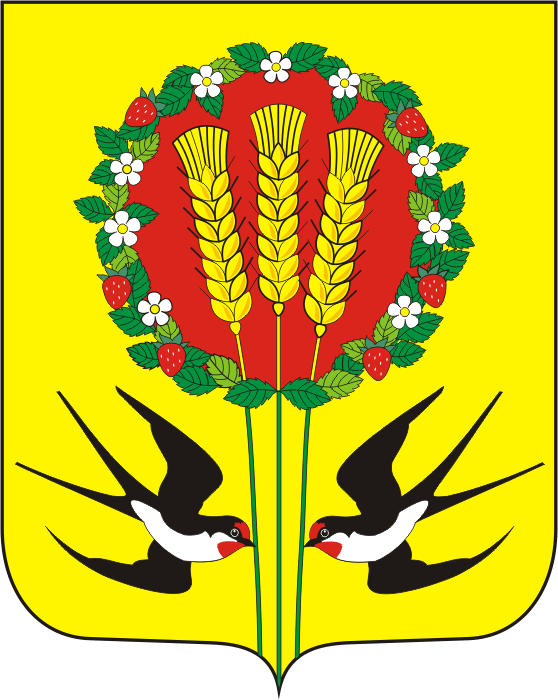 В соответствии со ст.9 Бюджетного кодекса Российской Федерации Федеральном законом, «Об общих принципах организации местного самоуправления в Российской Федерации» и Федеральным законом «О бюджетной  классификации Российской Федерации» в целях формирования доходов, осуществления расходов местного бюджета, осуществления контроля исполнения бюджета муниципального образования и на основании данных администрации сельсовета о ходе исполнения бюджета, ПОСТАНОВЛЯЮ:Утвердить отчет об исполнении бюджета и проделанной работе муниципального образования Кубанский сельсовет за 1 квартал 2022 года (прилагается).Установить, что настоящее постановление вступает в силу со дня его подписания и подлежит обнародованию и размещению на официальном сайте администрации в сети интернет.Глава муниципального образования                                           А.В. ШопинРазослано: администрации Переволоцкого района, дело, прокурору.АДМИНИСТРАЦИЯ
МУНИЦИПАЛЬНОГО ОБРАЗОВАНИЯКУБАНСКИЙ СЕЛЬСОВЕТПЕРЕВОЛОЦКИЙ РАЙОНОРЕНБУРГСКОЙ ОБЛАСТИПОСТАНОВЛЕНИЕ            От18.04.2022 г  №26-П«Об утверждении отчета об исполнении бюджета и проделанной работе муниципального образования Кубанский сельсовет за 1 квартал 2022 года».ОТЧЕТ ОБ ИСПОЛНЕНИИ БЮДЖЕТАОТЧЕТ ОБ ИСПОЛНЕНИИ БЮДЖЕТАОТЧЕТ ОБ ИСПОЛНЕНИИ БЮДЖЕТАОТЧЕТ ОБ ИСПОЛНЕНИИ БЮДЖЕТАОТЧЕТ ОБ ИСПОЛНЕНИИ БЮДЖЕТАОТЧЕТ ОБ ИСПОЛНЕНИИ БЮДЖЕТАКОДЫФорма по ОКУД0503117на 1 апреля 2022 г.на 1 апреля 2022 г.на 1 апреля 2022 г.Дата01.04.2022по ОКПО55703585Наименование
финансового органаАдминистрация муниципального образования Кубанский сельсовет Переволоцкого района Оренбургской областиАдминистрация муниципального образования Кубанский сельсовет Переволоцкого района Оренбургской областиАдминистрация муниципального образования Кубанский сельсовет Переволоцкого района Оренбургской областиГлава по БК608Наименование публично-правового образованияСельское поселение КубанскоеСельское поселение КубанскоеСельское поселение Кубанскоепо ОКТМО53637420Периодичность:месячная, квартальная, годоваямесячная, квартальная, годоваямесячная, квартальная, годоваяЕдиница измерения:руб.руб.руб.3831. Доходы бюджета1. Доходы бюджета1. Доходы бюджета1. Доходы бюджета1. Доходы бюджета1. Доходы бюджетаНаименование показателяКод строкиКод дохода по бюджетной классификацииУтвержденные бюджетные назначенияИсполненоНеисполненные назначения123456Доходы бюджета - всего010X9 566 871,002 366 390,507 200 480,50в том числе:НАЛОГОВЫЕ И НЕНАЛОГОВЫЕ ДОХОДЫ010000 100000000000000005 446 000,00943 190,504 502 809,50НАЛОГИ НА ПРИБЫЛЬ, ДОХОДЫ010000 101000000000000003 446 000,00715 673,292 730 326,71Налог на доходы физических лиц010000 101020000100001103 446 000,00715 673,292 730 326,71Налог на доходы физических лиц с доходов, источником которых является налоговый агент, за исключением доходов, в отношении которых исчисление и уплата налога осуществляются в соответствии со статьями 227, 227.1 и 228 Налогового кодекса Российской Федерации010000 101020100100001103 413 000,00715 296,992 697 703,01Налог на доходы физических лиц с доходов, источником которых является налоговый агент, за исключением доходов, в отношении которых исчисление и уплата налога осуществляются в соответствии со статьями 227, 227.1 и 228 Налогового кодекса Российской Федерации (сумма платежа (перерасчеты, недоимка и задолженность по соответствующему платежу, в том числе по отмененному)010000 101020100110001103 413 000,00715 161,452 697 838,55Налог на доходы физических лиц с доходов, источником которых является налоговый агент, за исключением доходов, в отношении которых исчисление и уплата налога осуществляются в соответствии со статьями 227, 227.1 и 228 Налогового кодекса Российской Федерации (пени по соответствующему платежу)010000 101020100121001100,005,060,00Налог на доходы физических лиц с доходов, источником которых является налоговый агент, за исключением доходов, в отношении которых исчисление и уплата налога осуществляются в соответствии со статьями 227, 227.1 и 228 Налогового кодекса Российской Федерации (суммы денежных взысканий (штрафов) по соответствующему платежу согласно законодательству Российской Федерации)010000 101020100130001100,00130,480,00Налог на доходы физических лиц с доходов, полученных от осуществления деятельности физическими лицами, зарегистрированными в качестве индивидуальных предпринимателей, нотариусов, занимающихся частной практикой, адвокатов, учредивших адвокатские кабинеты, и других лиц, занимающихся частной практикой в соответствии со статьей 227 Налогового кодекса Российской Федерации010000 101020200100001108 000,0037,507 962,50Налог на доходы физических лиц с доходов, полученных от осуществления деятельности физическими лицами, зарегистрированными в качестве индивидуальных предпринимателей, нотариусов, занимающихся частной практикой, адвокатов, учредивших адвокатские кабинеты, и других лиц, занимающихся частной практикой в соответствии со статьей 227 Налогового кодекса Российской Федерации (сумма платежа (перерасчеты, недоимка и задолженность по соответствующему платежу, в том числе по отмененному)010000 101020200110001108 000,000,008 000,00Налог на доходы физических лиц с доходов, полученных от осуществления деятельности физическими лицами, зарегистрированными в качестве индивидуальных предпринимателей, нотариусов, занимающихся частной практикой, адвокатов, учредивших адвокатские кабинеты, и других лиц, занимающихся частной практикой в соответствии со статьей 227 Налогового кодекса Российской Федерации (суммы денежных взысканий (штрафов) по соответствующему платежу согласно законодательству Российской Федерации)010000 101020200130001100,0037,500,00Налог на доходы физических лиц с доходов, полученных физическими лицами в соответствии со статьей 228 Налогового кодекса Российской Федерации010000 1010203001000011025 000,00338,8024 661,20Налог на доходы физических лиц с доходов, полученных физическими лицами в соответствии со статьей 228 Налогового кодекса Российской Федерации (сумма платежа (перерасчеты, недоимка и задолженность по соответствующему платежу, в том числе по отмененному)010000 1010203001100011025 000,00334,8024 665,20Налог на доходы физических лиц с доходов, полученных физическими лицами в соответствии со статьей 228 Налогового кодекса Российской Федерации (пени по соответствующему платежу)010000 101020300121001100,004,000,00НАЛОГИ НА ТОВАРЫ (РАБОТЫ, УСЛУГИ), РЕАЛИЗУЕМЫЕ НА ТЕРРИТОРИИ РОССИЙСКОЙ ФЕДЕРАЦИИ010000 10300000000000000384 000,0099 017,32284 982,68Акцизы по подакцизным товарам (продукции), производимым на территории Российской Федерации010000 10302000010000110384 000,0099 017,32284 982,68Доходы от уплаты акцизов на дизельное топливо, подлежащие распределению между бюджетами субъектов Российской Федерации и местными бюджетами с учетом установленных дифференцированных нормативов отчислений в местные бюджеты010000 10302230010000110174 000,0047 553,54126 446,46Доходы от уплаты акцизов на дизельное топливо, подлежащие распределению между бюджетами субъектов Российской Федерации и местными бюджетами с учетом установленных дифференцированных нормативов отчислений в местные бюджеты (по нормативам, установленным федеральным законом о федеральном бюджете в целях формирования дорожных фондов субъектов Российской Федерации)010000 10302231010000110174 000,0047 553,54126 446,46Доходы от уплаты акцизов на моторные масла для дизельных и (или) карбюраторных (инжекторных) двигателей, подлежащие распределению между бюджетами субъектов Российской Федерации и местными бюджетами с учетом установленных дифференцированных нормативов отчислений в местные бюджеты010000 103022400100001101 000,00304,70695,30Доходы от уплаты акцизов на моторные масла для дизельных и (или) карбюраторных (инжекторных) двигателей, подлежащие распределению между бюджетами субъектов Российской Федерации и местными бюджетами с учетом установленных дифференцированных нормативов отчислений в местные бюджеты (по нормативам, установленным федеральным законом о федеральном бюджете в целях формирования дорожных фондов субъектов Российской Федерации)010000 103022410100001101 000,00304,70695,30Доходы от уплаты акцизов на автомобильный бензин, подлежащие распределению между бюджетами субъектов Российской Федерации и местными бюджетами с учетом установленных дифференцированных нормативов отчислений в местные бюджеты010000 10302250010000110231 000,0057 539,01173 460,99Доходы от уплаты акцизов на автомобильный бензин, подлежащие распределению между бюджетами субъектов Российской Федерации и местными бюджетами с учетом установленных дифференцированных нормативов отчислений в местные бюджеты (по нормативам, установленным федеральным законом о федеральном бюджете в целях формирования дорожных фондов субъектов Российской Федерации)010000 10302251010000110231 000,0057 539,01173 460,99Доходы от уплаты акцизов на прямогонный бензин, подлежащие распределению между бюджетами субъектов Российской Федерации и местными бюджетами с учетом установленных дифференцированных нормативов отчислений в местные бюджеты010000 10302260010000110-22 000,00-6 379,93-15 620,07Доходы от уплаты акцизов на прямогонный бензин, подлежащие распределению между бюджетами субъектов Российской Федерации и местными бюджетами с учетом установленных дифференцированных нормативов отчислений в местные бюджеты (по нормативам, установленным федеральным законом о федеральном бюджете в целях формирования дорожных фондов субъектов Российской Федерации)010000 10302261010000110-22 000,00-6 379,93-15 620,07НАЛОГИ НА СОВОКУПНЫЙ ДОХОД010000 10500000000000000596 000,0017 174,50578 825,50Единый сельскохозяйственный налог010000 10503000010000110596 000,0017 174,50578 825,50Единый сельскохозяйственный налог010000 10503010010000110596 000,0017 174,50578 825,50Единый сельскохозяйственный налог (сумма платежа (перерасчеты, недоимка и задолженность по соответствующему платежу, в том числе по отмененному)010000 10503010011000110596 000,0017 174,50578 825,50НАЛОГИ НА ИМУЩЕСТВО010000 10600000000000000808 000,0081 114,96726 885,04Налог на имущество физических лиц010000 10601000000000110229 000,005 129,73223 870,27Налог на имущество физических лиц, взимаемый по ставкам, применяемым к объектам налогообложения, расположенным в границах сельских поселений010000 10601030100000110229 000,005 129,73223 870,27Налог на имущество физических лиц, взимаемый по ставкам, применяемым к объектам налогообложения, расположенным в границах сельских поселений (сумма платежа (перерасчеты, недоимка и задолженность по соответствующему платежу, в том числе по отмененному)010000 10601030101000110229 000,004 597,23224 402,77Налог на имущество физических лиц, взимаемый по ставкам, применяемым к объектам налогообложения, расположенным в границах сельских поселений (пени по соответствующему платежу)010000 106010301021001100,00532,500,00Земельный налог010000 10606000000000110579 000,0075 985,23503 014,77Земельный налог с организаций010000 1060603000000011051 000,0013 383,3437 616,66Земельный налог с организаций, обладающих земельным участком, расположенным в границах сельских поселений010000 1060603310000011051 000,0013 383,3437 616,66Земельный налог с организаций, обладающих земельным участком, расположенным в границах сельских поселений (сумма платежа (перерасчеты, недоимка и задолженность по соответствующему платежу, в том числе по отмененному)010000 1060603310100011051 000,0013 379,0037 621,00Земельный налог с организаций, обладающих земельным участком, расположенным в границах сельских поселений (пени по соответствующему платежу)010000 106060331021001100,004,340,00Земельный налог с физических лиц010000 10606040000000110528 000,0062 601,89465 398,11Земельный налог с физических лиц, обладающих земельным участком, расположенным в границах сельских поселений010000 10606043100000110528 000,0062 601,89465 398,11Земельный налог с физических лиц, обладающих земельным участком, расположенным в границах сельских поселений (сумма платежа (перерасчеты, недоимка и задолженность по соответствующему платежу, в том числе по отмененному)010000 10606043101000110528 000,0060 888,44467 111,56Земельный налог с физических лиц, обладающих земельным участком, расположенным в границах сельских поселений (пени по соответствующему платежу)010000 106060431021001100,001 713,450,00ГОСУДАРСТВЕННАЯ ПОШЛИНА010000 108000000000000006 000,001 200,004 800,00Государственная пошлина за совершение нотариальных действий (за исключением действий, совершаемых консульскими учреждениями Российской Федерации)010000 108040000100001106 000,001 200,004 800,00Государственная пошлина за совершение нотариальных действий должностными лицами органов местного самоуправления, уполномоченными в соответствии с законодательными актами Российской Федерации на совершение нотариальных действий010000 108040200100001106 000,001 200,004 800,00Государственная пошлина за совершение нотариальных действий должностными лицами органов местного самоуправления, уполномоченными в соответствии с законодательными актами Российской Федерации на совершение нотариальных действий010000 108040200110001106 000,001 200,004 800,00ДОХОДЫ ОТ ИСПОЛЬЗОВАНИЯ ИМУЩЕСТВА, НАХОДЯЩЕГОСЯ В ГОСУДАРСТВЕННОЙ И МУНИЦИПАЛЬНОЙ СОБСТВЕННОСТИ010000 11100000000000000206 000,0029 010,43176 989,57Доходы, получаемые в виде арендной либо иной платы за передачу в возмездное пользование государственного и муниципального имущества (за исключением имущества бюджетных и автономных учреждений, а также имущества государственных и муниципальных унитарных предприятий, в том числе казенных)010000 11105000000000120206 000,0029 010,43176 989,57Доходы, получаемые в виде арендной платы за земли после разграничения государственной собственности на землю, а также средства от продажи права на заключение договоров аренды указанных земельных участков (за исключением земельных участков бюджетных и автономных учреждений)010000 11105020000000120206 000,0029 010,43176 989,57Доходы, получаемые в виде арендной платы, а также средства от продажи права на заключение договоров аренды за земли, находящиеся в собственности сельских поселений (за исключением земельных участков муниципальных бюджетных и автономных учреждений)010000 11105025100000120206 000,0029 010,43176 989,57БЕЗВОЗМЕЗДНЫЕ ПОСТУПЛЕНИЯ010000 200000000000000004 120 871,001 423 200,002 697 671,00БЕЗВОЗМЕЗДНЫЕ ПОСТУПЛЕНИЯ ОТ ДРУГИХ БЮДЖЕТОВ БЮДЖЕТНОЙ СИСТЕМЫ РОССИЙСКОЙ ФЕДЕРАЦИИ010000 202000000000000004 120 871,001 423 200,002 697 671,00Дотации бюджетам бюджетной системы Российской Федерации010000 202100000000001504 016 071,001 397 000,002 619 071,00Дотации на выравнивание бюджетной обеспеченности010000 202150010000001502 435 500,00856 000,001 579 500,00Дотации бюджетам сельских поселений на выравнивание бюджетной обеспеченности из бюджета субъекта Российской Федерации010000 202150011000001502 435 500,00856 000,001 579 500,00Дотации бюджетам на поддержку мер по обеспечению сбалансированности бюджетов010000 202150020000001501 580 571,00541 000,001 039 571,00Дотации бюджетам сельских поселений на поддержку мер по обеспечению сбалансированности бюджетов010000 202150021000001501 580 571,00541 000,001 039 571,00Субвенции бюджетам бюджетной системы Российской Федерации010000 20230000000000150104 800,0026 200,0078 600,00Субвенции бюджетам на осуществление первичного воинского учета органами местного самоуправления поселений, муниципальных и городских округов010000 20235118000000150104 800,0026 200,0078 600,00Субвенции бюджетам сельских поселений на осуществление первичного воинского учета органами местного самоуправления поселений, муниципальных и городских округов010000 20235118100000150104 800,0026 200,0078 600,002. Расходы бюджета2. Расходы бюджета2. Расходы бюджета2. Расходы бюджета2. Расходы бюджета2. Расходы бюджетаНаименование показателяКод строкиКод расхода по бюджетной классификацииУтвержденные бюджетные назначенияИсполненоНеисполненные назначения123456Расходы бюджета - всего200X9 566 871,002 272 978,557 293 892,45в том числе:ОБЩЕГОСУДАРСТВЕННЫЕ ВОПРОСЫ200000 0100 0000000000 0002 215 700,00556 144,861 659 555,14Функционирование высшего должностного лица субъекта Российской Федерации и муниципального образования200000 0102 0000000000 000719 942,00177 753,37542 188,63Муниципальная программа "Устойчивое развитие территории муниципального образования"200000 0102 3100000000 000719 942,00177 753,37542 188,63Основное мероприятие "Глава муниципального образования"200000 0102 3101900000 000719 942,00177 753,37542 188,63Глава муниципального образования200000 0102 3101910010 000719 942,00177 753,37542 188,63Расходы на выплаты персоналу в целях обеспечения выполнения функций государственными (муниципальными) органами, казенными учреждениями, органами управления государственными внебюджетными фондами200000 0102 3101910010 100719 942,00177 753,37542 188,63Расходы на выплаты персоналу государственных (муниципальных) органов200000 0102 3101910010 120719 942,00177 753,37542 188,63Фонд оплаты труда государственных (муниципальных) органов200000 0102 3101910010 121552 950,85127 125,60425 825,25Взносы по обязательному социальному страхованию на выплаты денежного содержания и иные выплаты работникам государственных (муниципальных) органов200000 0102 3101910010 129166 991,1550 627,77116 363,38Функционирование Правительства Российской Федерации, высших исполнительных органов государственной власти субъектов Российской Федерации, местных администраций200000 0104 0000000000 0001 440 858,00378 391,491 062 466,51Муниципальная программа "Устойчивое развитие территории муниципального образования"200000 0104 3100000000 0001 440 858,00378 391,491 062 466,51Основное мероприятие "Центральный аппарат"200000 0104 3102000000 0001 440 858,00378 391,491 062 466,51Центральный аппарат200000 0104 3102010020 0001 440 858,00378 391,491 062 466,51Расходы на выплаты персоналу в целях обеспечения выполнения функций государственными (муниципальными) органами, казенными учреждениями, органами управления государственными внебюджетными фондами200000 0104 3102010020 1001 153 658,00267 467,63886 190,37Расходы на выплаты персоналу государственных (муниципальных) органов200000 0104 3102010020 1201 153 658,00267 467,63886 190,37Фонд оплаты труда государственных (муниципальных) органов200000 0104 3102010020 121888 154,00190 906,91697 247,09Взносы по обязательному социальному страхованию на выплаты денежного содержания и иные выплаты работникам государственных (муниципальных) органов200000 0104 3102010020 129265 504,0076 560,72188 943,28Закупка товаров, работ и услуг для обеспечения государственных (муниципальных) нужд200000 0104 3102010020 200284 200,00108 972,86175 227,14Иные закупки товаров, работ и услуг для обеспечения государственных (муниципальных) нужд200000 0104 3102010020 240284 200,00108 972,86175 227,14Закупка товаров, работ, услуг в сфере информационно-коммуникационных технологий200000 0104 3102010020 242114 700,0068 698,6346 001,37Прочая закупка товаров, работ и услуг200000 0104 3102010020 244110 400,0025 000,0085 400,00Закупка энергетических ресурсов200000 0104 3102010020 24759 100,0015 274,2343 825,77Иные бюджетные ассигнования200000 0104 3102010020 8003 000,001 951,001 049,00Уплата налогов, сборов и иных платежей200000 0104 3102010020 8503 000,001 951,001 049,00Уплата иных платежей200000 0104 3102010020 8533 000,001 951,001 049,00Обеспечение деятельности финансовых, налоговых и таможенных органов и органов финансового (финансово-бюджетного) надзора200000 0106 0000000000 00014 600,000,0014 600,00Непрограммные мероприятия200000 0106 7700000000 00014 600,000,0014 600,00Центральный аппарат200000 0106 7700010020 00014 600,000,0014 600,00Межбюджетные трансферты200000 0106 7700010020 50014 600,000,0014 600,00Иные межбюджетные трансферты200000 0106 7700010020 54014 600,000,0014 600,00Другие общегосударственные вопросы200000 0113 0000000000 00040 300,000,0040 300,00Муниципальная программа "Устойчивое развитие территории муниципального образования"200000 0113 3100000000 00040 300,000,0040 300,00Основное мероприятие "Финансирование передаваемых полномочий в сфере архитектурной и градостроительной деятельности"200000 0113 3102800000 00034 300,000,0034 300,00Финансовое обеспечение предоставления муниципальных услуг и работ в сфере хозяйственного обслуживания органов местного самоуправления (архитектура)200000 0113 3102870030 00034 300,000,0034 300,00Межбюджетные трансферты200000 0113 3102870030 50034 300,000,0034 300,00Иные межбюджетные трансферты200000 0113 3102870030 54034 300,000,0034 300,00Основное мероприятие "Участие граждан и общественных формирований в охране общественного порядка"200000 0113 3103500000 0006 000,000,006 000,00Участие граждан и общественных формирований в охране общественного порядка200000 0113 3103570800 0006 000,000,006 000,00Межбюджетные трансферты200000 0113 3103570800 5006 000,000,006 000,00Иные межбюджетные трансферты200000 0113 3103570800 5406 000,000,006 000,00НАЦИОНАЛЬНАЯ ОБОРОНА200000 0200 0000000000 000104 800,0026 200,0078 600,00Мобилизационная и вневойсковая подготовка200000 0203 0000000000 000104 800,0026 200,0078 600,00Муниципальная программа "Устойчивое развитие территории муниципального образования"200000 0203 3100000000 000104 800,0026 200,0078 600,00Основное мероприятие "Осуществление первичного воинского учета"200000 0203 3102500000 000104 800,0026 200,0078 600,00Субвенции на осуществление первичного воинского учета на территориях, где отсутствуют военные комиссариаты200000 0203 3102551180 000104 800,0026 200,0078 600,00Расходы на выплаты персоналу в целях обеспечения выполнения функций государственными (муниципальными) органами, казенными учреждениями, органами управления государственными внебюджетными фондами200000 0203 3102551180 100104 300,0026 200,0078 100,00Расходы на выплаты персоналу государственных (муниципальных) органов200000 0203 3102551180 120104 300,0026 200,0078 100,00Фонд оплаты труда государственных (муниципальных) органов200000 0203 3102551180 12180 107,5320 122,8959 984,64Взносы по обязательному социальному страхованию на выплаты денежного содержания и иные выплаты работникам государственных (муниципальных) органов200000 0203 3102551180 12924 192,476 077,1118 115,36Закупка товаров, работ и услуг для обеспечения государственных (муниципальных) нужд200000 0203 3102551180 200500,000,00500,00Иные закупки товаров, работ и услуг для обеспечения государственных (муниципальных) нужд200000 0203 3102551180 240500,000,00500,00Прочая закупка товаров, работ и услуг200000 0203 3102551180 244500,000,00500,00НАЦИОНАЛЬНАЯ ЭКОНОМИКА200000 0400 0000000000 000948 600,00662 035,84286 564,16Дорожное хозяйство (дорожные фонды)200000 0409 0000000000 000925 000,00662 035,84262 964,16Муниципальная программа "Устойчивое развитие территории муниципального образования"200000 0409 3100000000 000925 000,00662 035,84262 964,16Основное мероприятие "Содержание и ремонт, капитальный ремонт автомобильных дорог общего пользования местного значения"200000 0409 3100400000 000699 000,00594 500,00104 500,00Содержание и ремонт, капитальный ремонт автомобильных дорог общего пользования местного значения200000 0409 3100490770 000699 000,00594 500,00104 500,00Закупка товаров, работ и услуг для обеспечения государственных (муниципальных) нужд200000 0409 3100490770 200699 000,00594 500,00104 500,00Иные закупки товаров, работ и услуг для обеспечения государственных (муниципальных) нужд200000 0409 3100490770 240699 000,00594 500,00104 500,00Прочая закупка товаров, работ и услуг200000 0409 3100490770 244699 000,00594 500,00104 500,00Основное мероприятие "Уличное освещение"200000 0409 3100800000 000226 000,0067 535,84158 464,16Уличное освещение200000 0409 3100892010 000226 000,0067 535,84158 464,16Закупка товаров, работ и услуг для обеспечения государственных (муниципальных) нужд200000 0409 3100892010 200226 000,0067 535,84158 464,16Иные закупки товаров, работ и услуг для обеспечения государственных (муниципальных) нужд200000 0409 3100892010 240226 000,0067 535,84158 464,16Прочая закупка товаров, работ и услуг200000 0409 3100892010 24467 794,550,0067 794,55Закупка энергетических ресурсов200000 0409 3100892010 247158 205,4567 535,8490 669,61Другие вопросы в области национальной экономики200000 0412 0000000000 00023 600,000,0023 600,00Муниципальная программа "Устойчивое развитие территории муниципального образования"200000 0412 3100000000 00023 600,000,0023 600,00Основное мероприятие "Обеспечение проведения работ по улучшению землеустройства и землепользования"200000 0412 3102600000 00023 600,000,0023 600,00Финансовое обеспечение предоставления муниципальных услуг и работ в сфере хозяйственного обслуживания органов местного самоуправления (земельный контроль)200000 0412 3102670030 00023 600,000,0023 600,00Межбюджетные трансферты200000 0412 3102670030 50023 600,000,0023 600,00Иные межбюджетные трансферты200000 0412 3102670030 54023 600,000,0023 600,00ЖИЛИЩНО-КОММУНАЛЬНОЕ ХОЗЯЙСТВО200000 0500 0000000000 000238 173,1255 779,97182 393,15Коммунальное хозяйство200000 0502 0000000000 000135 000,0055 779,9779 220,03Муниципальная программа "Устойчивое развитие территории муниципального образования"200000 0502 3100000000 000135 000,0055 779,9779 220,03Основное мероприятие "Мероприятия в области коммунального хозяйства"200000 0502 3100700000 000135 000,0055 779,9779 220,03Мероприятия в области коммунального хозяйства200000 0502 3100790820 000135 000,0055 779,9779 220,03Закупка товаров, работ и услуг для обеспечения государственных (муниципальных) нужд200000 0502 3100790820 200135 000,0055 779,9779 220,03Иные закупки товаров, работ и услуг для обеспечения государственных (муниципальных) нужд200000 0502 3100790820 240135 000,0055 779,9779 220,03Прочая закупка товаров, работ и услуг200000 0502 3100790820 244135 000,0055 779,9779 220,03Благоустройство200000 0503 0000000000 000103 173,120,00103 173,12Муниципальная программа "Устойчивое развитие территории муниципального образования"200000 0503 3100000000 000103 173,120,00103 173,12Основное мероприятие "Прочие мероприятия по благоустройству поселений"200000 0503 3101100000 000103 173,120,00103 173,12Прочие мероприятия по благоустройству поселений200000 0503 3101192050 000103 173,120,00103 173,12Закупка товаров, работ и услуг для обеспечения государственных (муниципальных) нужд200000 0503 3101192050 200103 173,120,00103 173,12Иные закупки товаров, работ и услуг для обеспечения государственных (муниципальных) нужд200000 0503 3101192050 240103 173,120,00103 173,12Прочая закупка товаров, работ и услуг200000 0503 3101192050 244103 173,120,00103 173,12КУЛЬТУРА, КИНЕМАТОГРАФИЯ200000 0800 0000000000 0006 043 245,00956 465,005 086 780,00Культура200000 0801 0000000000 0004 618 745,00660 060,003 958 685,00Муниципальная программа "Устойчивое развитие территории муниципального образования"200000 0801 3100000000 0004 618 745,00660 060,003 958 685,00Основное мероприятие "Финансовое обеспечение деятельности Домов культуры и других учреждений культуры (за исключением библиотек, музеев, театров, концертных и других организаций исполнительских искусств)"200000 0801 3101400000 0004 204 745,00570 000,003 634 745,00Финансовое обеспечение деятельности Домов культуры и других учреждений культуры (за исключением библиотек, музеев, театров, концертных и других организаций исполнительских искусств)"200000 0801 3101470240 0004 204 745,00570 000,003 634 745,00Межбюджетные трансферты200000 0801 3101470240 5004 204 745,00570 000,003 634 745,00Иные межбюджетные трансферты200000 0801 3101470240 5404 204 745,00570 000,003 634 745,00Основное мероприятие "Обеспечение деятельности по библиотечному обслуживанию посетителей библиотек"200000 0801 3101500000 000414 000,0090 060,00323 940,00Обеспечение деятельности по библиотечному обслуживанию посетителей библиотек200000 0801 3101570270 000414 000,0090 060,00323 940,00Межбюджетные трансферты200000 0801 3101570270 500414 000,0090 060,00323 940,00Иные межбюджетные трансферты200000 0801 3101570270 540414 000,0090 060,00323 940,00Другие вопросы в области культуры, кинематографии200000 0804 0000000000 0001 424 500,00296 405,001 128 095,00Муниципальная программа "Устойчивое развитие территории муниципального образования"200000 0804 3100000000 0001 424 500,00296 405,001 128 095,00Основное мероприятие "Финансовое обеспечение деятельности муниципального казенного учреждения, обеспечивающего предоставление услуг в сфере культуры (клубы)"200000 0804 3101600000 0001 424 500,00296 405,001 128 095,00Финансовое обеспечение деятельности муниципального казенного учреждения, обеспечивающего предоставление услуг в сфере культуры (клубы)200000 0804 3101671750 0001 424 500,00296 405,001 128 095,00Межбюджетные трансферты200000 0804 3101671750 5001 424 500,00296 405,001 128 095,00Иные межбюджетные трансферты200000 0804 3101671750 5401 424 500,00296 405,001 128 095,00СОЦИАЛЬНАЯ ПОЛИТИКА200000 1000 0000000000 00016 352,8816 352,880,00Пенсионное обеспечение200000 1001 0000000000 00016 352,8816 352,880,00Муниципальная программа "Устойчивое развитие территории муниципального образования"200000 1001 3100000000 00016 352,8816 352,880,00Основное мероприятие "Предоставление социальных доплат к пенсии"200000 1001 3104200000 00016 352,8816 352,880,00Пенсия за выслугу лет муниципальным служащим Переволоцкого района Оренбургской области200000 1001 3104220580 00016 352,8816 352,880,00Межбюджетные трансферты200000 1001 3104220580 50016 352,8816 352,880,00Иные межбюджетные трансферты200000 1001 3104220580 54016 352,8816 352,880,00Результат исполнения бюджета (дефицит/профицит)450X0,0093 411,95X3. Источники финансирования дефицита бюджета3. Источники финансирования дефицита бюджета3. Источники финансирования дефицита бюджета3. Источники финансирования дефицита бюджета3. Источники финансирования дефицита бюджета3. Источники финансирования дефицита бюджетаНаименование показателяКод строкиКод источника финансирования дефицита бюджета по бюджетной классификацииУтвержденные бюджетные назначенияИсполненоНеисполненные назначения123456Источники финансирования дефицита бюджета - всего500X0,00-93 411,950,00в том числе:источники внутреннего финансирования бюджета520X0,000,000,00из них:5200,000,000,00источники внешнего финансирования бюджета620X0,000,000,00из них:6200,000,000,00Изменение остатков средств700000 010000000000000000,00-93 411,950,00Изменение остатков средств на счетах по учету средств бюджетов700000 010500000000000000,00-93 411,950,00увеличение остатков средств, всего710000 01050000000000500-9 566 871,00-2 372 779,90XУвеличение прочих остатков средств бюджетов710000 01050200000000500-9 566 871,00-2 372 779,90XУвеличение прочих остатков денежных средств бюджетов710000 01050201000000510-9 566 871,00-2 372 779,90XУвеличение прочих остатков денежных средств бюджетов сельских поселений710000 01050201100000510-9 566 871,00-2 372 779,90Xуменьшение остатков средств, всего720000 010500000000006009 566 871,002 279 367,95XУменьшение прочих остатков средств бюджетов720000 010502000000006009 566 871,002 279 367,95XУменьшение прочих остатков денежных средств бюджетов720000 010502010000006109 566 871,002 279 367,95XУменьшение прочих остатков денежных средств бюджетов сельских поселений720000 010502011000006109 566 871,002 279 367,95X